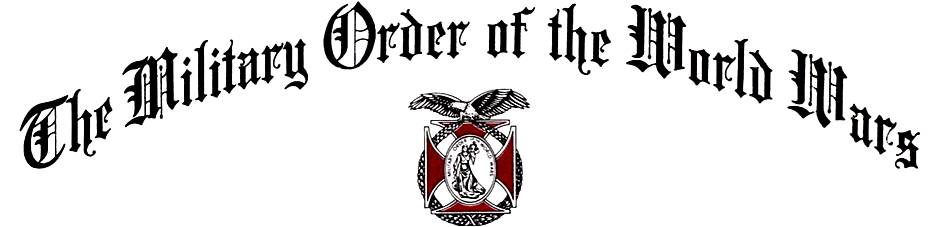 Colorado Springs Chapter CO - #1517 August 2021Commander’s Comments:Greetings, Companions!It is hard to believe that it is August, and we are halfway through summer. For those with school aged children, the summer is almost over as most head back to school or college in a couple of weeks.Our chapter has been very busy since I sent out the last member bulletin. June was spent preparing for and executing our annual Rocky Mountain Youth Leadership Conference (RMYLC). Our chapter supports the conference and the Rocky Mountain Youth Leadership Foundation (RMYLF) that provides the financial and administrative overhead for the Conference. This year’s Conference was held 21-25 June at Colorado State University, Pueblo. We had 68 students attend this year’s conference and a staff of 25 conducted an outstanding program. COVID affected this year’s Conference and we had to plan for both an in person and a virtual conference to provide the capability to respond depending on the COVID situation. Twice the work. Fortunately, we were able to have everyone attend the RMYLC in person. Student feedback and staff review indicate this was one of the best conferences ever. We are looking forward to next year’s Conference scheduled for 20-24 June 2022 at the University of Colorado, Colorado Springs (UCCS). Thanks to everyone who provided financial, and staff support for this great event contributing to the development of our country’s future leaders.The other major event was our monthly meeting held on July 24th at the Patty Jewett Golf Course. During this meeting, the Chapter’s officers were installed for the MOWW fiscal year (FY) from July 1, 2021 to June 30, 2022. 	Commander: COL (USA, ret) Steve Shambach 	Senior Vice Commander: Lt Col (USAF, ret) Rich Peters	Junior Vice Commander: Col (USAF, ret) Kerm Neal	Adjutant: Lt Col (USAF, ret) Ulysses Swift	Treasurer: Col (USAF, ret) Jim Taylor	Asst Adjutant/Treasurer: LTC (USA, ret) Mike Berendt We were pleased to have LCDR Coy Ritchie (USN, retired), the Denver Chapter MOWW Commander and his wife Pat attend the installation, with Coy serving as the presiding officer for the installment ceremony. In addition to the installment of officers, GEN (USA, ret) Tony Trifiletti presented to Col (USAF, ret) Jim Taylor the MOWW National Citation for his service to our Chapter and MOWW signed by the MOWW CINC! GEN Trifiletti also presented to me the Region XIII Silver Patrick Henry award for superior service.  Although this is an individual award for the Commander, I consider this award as recognizing our chapter’s achievements resulting from contributions of key chapter members. In addition to the installation of new officers and awards, I presented to attending members this year’s Chapter Action Plan for discussion and approval. Attachment 1 summarizes the goals and suggestions of how each of you can support the Chapter this FY. Items highlighted in yellow are areas requiring chapter member support for the good of the Order. Attachment 2 is the calendar of Chapter activities/events for this FY. I am attending the annual MOWW National Convention, 4-8 August in Detroit, MI. We did not have a convention last year due to COVID, so this is a welcome gathering of MOWW leaders and staff from throughout the country. I will report on the convention at our next meeting and in our next newsletter. This gathering provides honors and recognition for chapters, but more importantly is a great forum to exchange ideas and best practices.We held a Staff Meeting in July.  Following are items of interest from that meeting:STAFF MEETING (23 July 2021)Introductions.  Mike Berendt, elected assistant Adjutant and Treasurer Treasurer’s Report-Jim Taylor stated one CD rolled overCDs: $11,880.88Checking: $101.09Savings: $6335.82Total: $18,317.79Committee ReportROTC/JROTC - No Status To Report (NSTR)Patriotic Education-Steve. RMYLC 2021 completed. RMYLF staff conducting After Action Review of the RMYLC with estimated completion end of July.Membership-Ulysses Swift. We achieved 113% of our goal in 2020-2021. Currently there are 78 members in our Chapter. Recruiting goal for 2021-2022 in Action PlanPrograms-Steve ShambachBoy and Girl Scouts-Kerm Neal/Jim Taylor, NSTRFirst Responders-Dr. George Reed. Medal of Valor Dinner for First Responders scheduled for Thursday, 23 September. Our Chapter has sponsored a table for 6 members and 2 first responders. Contact Steve Shambach if you would like to secure one of the member seats.Homeland Security/National Defense- Jon Wisham. NSTR. Recruiting Rudy Vite(?) to assist Jon in this program.Rocky Mountain Youth Leadership Foundation (RMYLF) and RMYLC-Steve.RMYLF 2021 successful. After Action Review comments being compiled. A fund raiser is scheduled for Tuesday, 21 September in the evening at the Patty Jewett Golf course. Details to be published at later date.Steve emphasized during RMYLC that the MOWW is the actual sponsoring organization and the RMYLF is the tax exempt organization that executes the conference.Old BusinessSoliciting from membership volunteers for the following vacant Positions:Historian. Steve would like this position filledMarshallChaplainJudge AdvocatePublic Relations- Steve would like this position filledPlease contact Steve Shambach (or any of the other officers) if you are interested in volunteering for any of these positions. We need to work on a Staff succession plan for the next 3 years; bylaws require a new Commander starting in July 2022, this is Steve’s last year as Commander and several others on the staff are on extension and require replacement.Web Site. We have agreed to participate in the Region XIII website as a spoke off their hub which is operational at this time. Also, Joanie Sgaggio has volunteered to help with improving our presence on the web.We can submit articles to Officer Review MOWW Magazine. Seeking volunteers to write articles on Chapter activities (i.e., monthly meetings, events, guest speakers, etc.). Staff suggested establishing a Scribe Position and Steve will consider this initiative. Need volunteer to write article for Lee Van Arsdale presentation.  Requirement is 250 word maximum.  Rich suggested using a standard template to ensure consistency and make it easier for volunteer writers for future articles.MOWW/RMYLF laptop computer. Laptop just needed a new battery. RMYLF will pay for a new computer. Rich will get with RF Smith on this after the RMYLC. Rich recommended we review programs and activities for DEI (Diversity, Equity and Inclusion) (i.e., scholarship, RMYLC students, etc.) to ensure MOWW supported program are diverse and inclusive.Marketing and Outreach.We need to have a value proposition for our RMYLC when we are soliciting for funds. For example, have an impact statement for how RMYLC impacts the students and community. Steve said that is an area we are addressing this year. Locally, we are collecting testimonials and will also reach out to previous graduates to get their success stories. Also, this year we will follow up with our students to assess the impact on them as leaders their senior year in high school. Steve will work this. Steve is on a National MOWW Strategic Initiatives committee. They are contracting a marketing organization to help MOWW improve their marketing. This will probably be approved at the National Convention and should be underway next year. The calendar (attachment 2) dates are tentative and subject to change based on availability of guest speakers. Please secure a guest speaker for the monthly meeting if you are listed as a “coordinator.”  We discussed whether to have a set day of the month and time to have meetings. While desirable, it may be better to vary the day and time, as we did last year. We may vary among Saturday Lunch (standard in the winter), Weekday lunch or weekday dinner. Rich Rima suggested 3:00 on a weekday. We will figure this out once we survey Chapter members to determine best way to proceed. This may also be a function of the availability of the speaker and what is the best date for them. The Chapter Bulletin solicits member input, however, have only received one member response. If no response to this month’s newsletter, then we will conduct another outreach to members.National Convention in Detroit, 4-8 August. Chapter Commanders expected to attend. Staff approved $500 stipend to defray costs of Chapter Commander attending this year. Reimbursable upon completion of Convention. Steve will query other commanders if their Chapter provides any funds for members attending the convention.New BusinessDate and location of the next staff meeting: Thursday, 16 September 1700, at Hill House (T) Member Birthdays:  Best wishes for the following companions:July: Mrs. Eunice Hill, 9 July; Maj Donald Johnson, 9 July; Lt Col Ed Tomlinson, 11 July; Col Barrie Town, 11 July; Col Frank Seaman, 12 July; Maj Bill Hybl, 16 July; Dr. Sandy Russell, 16 July; Lt Col Doug Brower, 21 July; Lt Col Jon Wisham, 30 JulyAugust: Maj William Cross, 14 August; Col Robert Emmons, 21 August; Ms. Margaret Clay, 22 August; Col Robert Browning, 24 August; Col Randy Helms, 25 AugustNext Chapter Meeting: Wednesday, August 25, 1700-1900 Patty Jewett Golf Course (900 E Espanola St, Colorado Springs, CO 80907.  Please RSVP to Mike Berendt, phone 
(410)-908-6777, e-mail berendt478@aol.com no later than noon on Friday 20 August.Featured Guest Speaker:  GS-14 Steve Allen (Col, USAF, Ret)Topic:  Ballistic Missile Defense of the HomelandSpeaker Biography:Mr. Steve Allen is the Deputy Division Chief for the Ballistic Missile Defense Team at United States Northern Command (NC/J31). Mr. Allen was commissioned through the Air Force Reserve Officer Training Corps program at Louisiana Technical University in June 1978 and entered active duty as a Missile Operations officer in February 1979.  Mr. Allen has had various duties, from Headquarters-level assignments at HQ Strategic Air Command and HQ Air Force Space Command, to operational assignments at Intercontinental Ballistic Missile units, the US Space Command Space Control Center, and the Cheyenne Mountain Operations Center.  While at Cheyenne Mountain, he played pivotal roles in national-level operations, such as the Mir re-entry, Y2K, shuttle collision avoidance, National Missile Defense, and the establishment of Operation NOBLE EAGLE during 9/11.  Mr. Allen retired from the Air Force in April 2002 as a Colonel and became a Department of Defense contractor managing a 10 million dollar contract.  In February 2004, Mr. Allen joined the US Northern Command staff as the Deputy BMD Division Chief. While at US Northern Command, Mr. Allen was instrumental in bringing the Ground-Based Mid-Course Defense (GMD) system to its inaugural 24/7/365 operational capability in 2006.  US Northern Command continues to operate the GMD system in defense of the homeland.Mr. Allen is married to the former Deborah Frank of Alexandria, LA and they have 2 sons and 5 grandchildren. For the Good of the Order.Steve Shambach, COL, USA (Ret)Colorado Springs Chapter CommanderH: 719.481.4776; C:719.447.5505shambachsm@msn.comIt is nobler to serve than to be servedAttachments:Attachment 1: Chapter Action Plan abbreviated handoutAttachment 2: Contribution/pledge formAttachments 1: Chapter Action Plan abbreviated handoutColorado Springs Chapter, MOWW Chapter Action Plan, 2021-2022 Handout1.  Increase membership by at least 4% (3 new members). The number of living Companions has increased from 66 to 76 in the past year. This requires each Companion to seek out potential Companion candidates in the groups they participate with, neighbors, etc. Promote MOWW and publicize at group meetings. Attend retirements. Identify a person living in in Pueblo to recruit MOWW Companions. 2. Conduct monthly Chapter meetings, either over the Internet (Zoom, etc.) or in person when conditions permit, or a hybrid using bothIdentify a fixed location and date/time of the month as standard. This year schedule a variety of meeting days of the week and time to determine best attendance: lunch meetings, supper meetings and Saturday lunch will be scheduled. a.  Increasing Companion Participation in monthly meetings.  Increasing Companion participation above the 2020 average of 20 in chapter meetings and other chapter activities.b. Establish a calendar of events for the upcoming year Hold monthly all-members meeting with goal to increase membership attendance. 3. Monthly Chapter Staff Meetings4. Provide Companion Leadership Training. 5. Mentor and Develop Companions. Identify, train, and mentor Companions who demonstrate potential and leadership abilities needed to hold a variety of line and staff positions in the Order, and to ensure continuity of operations. 6. Create a succession plan for each elected and appointed officer. The by-laws stipulate that the Commander is term-limited to 2 years. Therefore, it is necessary to establish a successor for that and each of the other positions. 7.  Conduct Chapter Advertising & Publicity. Develop a chapter-focused advertising (promotion) and publicity (media) by numerically increasing:8.  Expand & Improve Chapter Outreach Programs. Increase:a. Award presentations of MOWW Reserve Officer Training Corps (ROTC & JROTC) Medals of Merit and Boy Scouts of America and Girl Scouts of the USA Certificates of Recognition to scouts.b.  Award presentations of MOWW Bronze Patrick Henry Medals (for youth < 18 years of age) orMOWW Youth Merit Medals and MOWW Award of Merit Plaques to youth involved with or Participating in Youth Leadership Conferences, Youth Leadership Seminars, Massing of Colors or other patriotic events and activities.9. Recognize Companion Excellence. 10. Establish committees with responsibilities for the following activities:Boy and Girl Scouts. All Service ROTC/JROTC. First Responders. Homeland Security and National Defense. Vacant.  11. Outreach. Expand participation and publicity of our Chapter with the public. Identify ceremonies and occasions where military servicemembers, active and retired, gather, and are honored. Participate in these Memorial Day ceremonies, 4th of July parade(s), Veterans Day parade, etc. 12. Co-sponsor the 2022 Rocky Mountain Youth Leadership Conference in conjunction with the Rocky Mountain Youth Leadership Foundation.  The 2022 Conference will be at UCCS. The RMYLF Board needs members, including the President position that is currently vacant. Recruit from membership. Support the Conference with funds and assist in fund raising. Attend annual awards banquet. Volunteer to help with the execution of the 2022 Conference13. Review and revise the Chapter By Laws. 14. Register the Chapter as tax-exempt in the State of Colorado. Attachment 2 Chapter Calendar for FY 21-22CONTRIBUTION OR PLEDGEYes, I am making a tax-deductible contribution or pledge to the Colorado Springs Chapter of the Military Order of the World Wars.I wish to contribute or pledge $__________to the Patriotic Education Fund.I wish to contribute of pledge $__________to the ROTC Fund.I wish to contribute of pledge $__________to the Boy and Girl Scout Fund.I wish to contribute of pledge $__________to the Law & Order Fund.I wish to contribute of pledge $__________to the Operations Fund (postage, bulletin, directory, recognition programs – plaques, medals, etc.)______________________________NamePlease make checks payable to Colorado Springs Chapter, MOWWSend to:	Col Jim Taylor		19675 W. Top O’ the Moor Drive		Monument, CO 80132-9327We welcome inputs on the when to meet for future meetings.  Our objective is to maximize member participation.  We understand the difficulty having weekday luncheon meetings with members still employed.  Consequently, please send your input with the following options:Weekday Lunch	Weekday Dinner	Saturday Lunch	Saturday Dinner
with your preference (i.e., 1 or 2) to MOWWCOSChapter@aol.com or call Rich Peters (719)660-8501July20213Saturday, Parade, Monument, CO23Friday, Staff Meeting (Normally 3rd Tuesday of the month. Or, another day/time of month?27Tuesday, Chapter Meeting, with installation of officersAugust12Thursday Staff Meeting25Wednesday, Mr. Steve Allen, Ballistic Missile Defense of the HomelandSeptember11Saturday, 9-11 Observance16Thursday, Staff Meeting21Tuesday, RMYLF/RMYLC Fund Raiser, Patty Jewett Golf Course, eveningOctober14Thurs, Staff Meeting (Or Tues, 12th)22Chapter Meeting-Boy Scouts-TBD, Pikes Peak District (Kerm Coordinator)November11Thursday, Veteran’s Day Ceremony or Parade, Colorado Springs16Tuesday, Staff Meeting18Thursday, Chapter Meeting- Joe Sanders, Colorado Uplift (Steve coordinate)December7Tuesday, Chapter Meeting-Pearl Harbor Remembrance - Bill Linn (Tentative)9Thursday, Staff MeetingNote: No Chapter Meeting, unless Christmas party?January202218Tuesday, Chapter Meeting- Homeland Security/NORTHCOM (Kerm Neal/Steve coordinate)20Thursday, Staff MeetingFebruary17Thursday, Staff Meeting24Thurs, Chapter Meeting-ROTC/JROTC speaker, TBD (Ulysses coordinate)March15Tuesday, Staff Meeting24Thursday, Chapter Meeting-First Responders Panel (George Reed coordinate)April12Tuesday, Staff Meeting21Thursday, Chapter Meeting-Mary Kelly (Steve coordinate)MayTBDStaff MeetingTBDChapter Meeting- Space Force and Election of Officers?TBDROTC/JROTC Awards presentationsTBDMemorial Day Ceremony or Parade, Colorado SpringsJune7Tuesday, Staff Meeting20-24Rocky Mountain Youth Leadership Conference, UCCS (No Chapter Meeting)